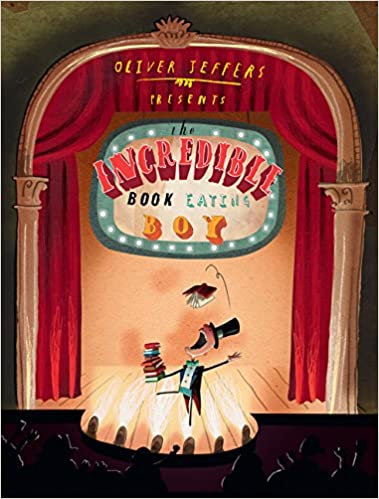 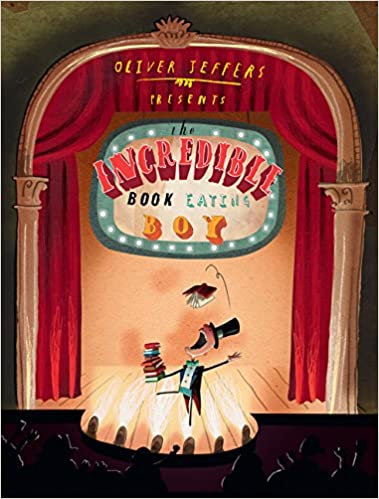 Mrs Atkinson Home Learning PlanPlease note Suggested Timetable for the week: *READING: OXFORD READING BUDDIES   30 mins each day EnglishRead up to page 7 Use you tube video The incredible book eating boyGrammar focus on possessive apostrophesMathsFor Maths, plans and video lesson see White Rose Home learning:  See week 9https://whiterosemaths.com/homelearning/year-4/See Worksheets attached Spelling Lesson1 https://classroom.thenational.academy/lessons/to-investigate-prefixes-6hgpaeLesson 2 https://classroom.thenational.academy/lessons/to-practise-and-apply-prefixes-including-test-68t3ctLesson3 https://classroom.thenational.academy/lessons/to-investigate-more-prefixes-6cwkcdLesson4 https://classroom.thenational.academy/lessons/to-practise-and-apply-knowledge-of-more-prefixes-including-test-cmr34cThis week we continue to look at words with these patterns:Prefix anti-, sub-, auto-, inter- EnglishComprehension : skills for prediction of textRE: Calling	IslamLesson 1 https://classroom.thenational.academy/lessons/how-did-the-religion-of-islam-begin-74vk2rLesson 2 https://classroom.thenational.academy/lessons/what-are-the-five-pillars-of-islam-70t6cdLesson 3 https://classroom.thenational.academy/lessons/what-is-the-holy-book-of-islam-cmvk0dScienceStates of Matter: Evaporation of waterMusic Oak Academyhttps://classroom.thenational.academy/lessons/understanding-pulse-and-rhythm-chj3cr?activity=video&step=1followed with lesson 2https://classroom.thenational.academy/lessons/exploring-4-beats-in-a-bar-cgwk2t?activity=video&step=1PSHE/Wellbeing  http://www.coramlifeeducation.org.uk/scarf/home-learning-unit-2HumanitiesHadrian’s Wall	AM AM AM PMMonday*MathsSpellingsEnglish Humanities (History)Tuesday*MathsSpellings EnglishScienceWednesday*MathsSpellingsEnglishREThursday*MathsSpellingsEnglishMusicFriday*MathsSpellingsEnglishPSHE /wellbeing